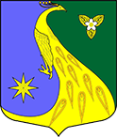 ЛЕНИНГРАДСКАЯ ОБЛАСТЬЛУЖСКИЙ МУНИЦИПАЛЬНЫЙ РАЙОНАДМИНИСТРАЦИЯ СКРЕБЛОВСКОГО СЕЛЬСКОГО ПОСЕЛЕНИЯПОСТАНОВЛЕНИЕОт 21 июня 2023 года        № 190Об утверждении перечня организаций для управления многоквартирными домами, в отношении которых собственниками помещений в многоквартирном доме не выбран способ управления таким домом или выбранный способ управления не реализован, не определена управляющая организация в отношении многоквартирных домов, расположенных на территории Скребловского сельского поселенияВ соответствии с Федеральным законом Российской Федерации от 06.10.2003 г. № 131-ФЗ «Об общих принципах организации местного самоуправления в Российской Федерации», с ч.17 ст.161 Жилищного кодекса РФ, с Постановлением Правительства РФ от 21.12.2018 N 1616 «Об утверждении Правил определения управляющей организации для управления многоквартирным домом, в отношении которого собственниками помещений в многоквартирном доме не выбран способ управления таким домом или выбранный способ управления не реализован, не определена управляющая организация и о внесении изменений в некоторые акты Правительства Российской Федерации», руководствуясь Уставом Скребловского сельского поселения Лужского муниципального района Ленинградской области, администрация Скребловского сельского поселения Лужского муниципального района Ленинградской области ПОСТАНОВЛЯЕТ:1. Утвердить Перечень организаций для управления многоквартирными домами, в отношении которых собственниками помещений в многоквартирном доме не выбран способ управления таким домом или выбранный способ управления не реализован, не определена управляющая организация в отношении многоквартирных домов, расположенных на территории Скребловского сельского поселения, согласно Приложению. 2. Настоящее постановление опубликовать на официальном сайте администрации Скребловского сельского поселение в информационно - телекоммуникационной сети Интернет по адресу скреблово.рф.3. Настоящее постановление вступает в силу со дня его официального опубликования (обнародования). 4. Контроль за исполнением настоящего постановления оставляю за собой.Глава администрацииСкребловского сельского поселения                                                  Е.А. ШустроваПриложение к постановлению  администрации  Скребловского сельского поселения № 190 от 21.06.2023 года Перечень организаций для управления многоквартирными домами, в отношении которых собственниками помещений в многоквартирном доме не выбран способ управления таким домом или выбранный способ управления не реализован, не определена управляющая организация в отношении многоквартирных домов, расположенных на территории Скребловского сельского поселения№Наименование организации, адрес ИНН/ОГРН№ и дата лицензииДата включения в ПереченьПримечания1ООО «УК «ВСЁ ХОРОШО» 188279, Российская Федерация, Ленинградская область, Лужский район, пос. Дзержинского, ул. Центральная, д. 4 ИНН 4705101693ОГРН 1234700010236Лицензия № 047000791 от 20.06.2023 21.06.2023 года